Publicado en México  el 17/10/2019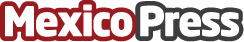 Tendencias de Recursos Humanos para 2020 según RunaEstas tecnologías serán tendencia para el año entrante en el campo de los Recursos HumanosDatos de contacto:RunaHR55 5204 7594Nota de prensa publicada en: https://www.mexicopress.com.mx/tendencias-de-recursos-humanos-para-2020-segun Categorías: Emprendedores E-Commerce Software Recursos humanos http://www.mexicopress.com.mx